COMUNE DI NOLAAllegato AAl Comune di NolaServizio Pubblica IstruzioneDOMANDA DI PREISCRIZIONEIl/La sottoscritto/a Cognome ______________________________ Nome __________________________residente nel Comune di _________________Via/Piazza _______________________________ N°______ tel. casa _____________________ cell. padre__________________ cell. madre ______________________ e-mail _________________________________________________________________________________ PEC (posta elettronica certificata) ___________________________________________________________ per il figlio/a Cognome_____________________________________ Nome _________________________codice Fiscale __________________________ nato/a a _______________________ il _________________ iscritto per l’a.s. 2021/22 presso la: Scuola dell’ Infanzia di _______________________________________ Sez ______ Classe ________Scuola primaria di __________________________________________ Sez ______ Classe ________Scuola media di _____________________________________________ Sez ______ Classe ________consapevole delle conseguenze penali previste per dichiarazioni mendaci e falso ai sensi del codice penale, sotto la mia responsabilità dichiaro quanto segue: l’indirizzo da considerare per la raccolta del proprio figlio è _________________________________________Allego alla presente domanda i seguenti documenti in fotocopia: ( i documenti contrassegnati con * sono obbligatori) * Carta d’identità del richiedente;Io sottoscritto dichiaro, altresì, di essere consapevole che:La presente procedura ha finalità esplorativa, finalizzata a verificare l’interesse dei cittadini all’attivazione del servizio di trasporto scolastico per alunni frequentanti la scuola dell’infanzia, primaria e secondaria di I grado, nonché a quantificare  i relativi costi;il servizio di trasporto scolastico sarà attivato solo al raggiungimento di un numero sufficiente di iscrizione, nonché in relazione all’andamento dell’emergenza epidemiologica da Covid-19;il costo del servizio è totalmente a carico dell’utente non determinabile allo stato attuale;all’atto dell’individuazione da parte del Settore Competente dei reali costi del servizio, procedo con l’iscrizione definitiva al servizio;Il servizio erogato non è un servizio taxi ma un servizio di trasporto collettivo; i dati contenuti nel presente modulo sono utili all’organizzazione del servizio;le fermate saranno disposte in base a criteri logistici e di sicurrezza stradale e non su richiesta dell’interessato;la presente preiscrizione, in caso di conferma, vale per l’intero anno scolastico 2022/2023;per accedere al servizio è necessario attendere la comunicazione di avvenuta ammissione al servizio da parte dell’Ufficio Pubblica Istruzione, subordinata all’approvazione di una determina di presa d’atto delle domande acquisite, nonché al versamento della relativa quota di iscrizione;di autorizzare l’autista a prelevare e riportare il proprio figlio nei punti di raccolta stabiliti dal Settore Comunale Competente; le responsabilità dell’autista e dell’assistente sono limitate al solo trasporto, per cui una volta che l’alunno/a sia sceso/a alla fermata si conclude ogni onere a suo carico; di impegnarsi, assumendosi qualsiasi responsabilità penale e civile: Ad essere presente alla fermata del pulmino al momento del rientro del proprio figlio da scuola. In caso di sua assenza autorizza l'autista, a lasciarlo/la presso il Comando dei Vigili Urbani di Nola; di rispettare categoricamente la fermata indicata e gli orari stabiliti dal Settore Comunale Competente; di richiedere il seguente servizio: □  Trasporto per tutte le corse sia di andata che di ritorno. □  Trasporto per le sole corse di andata del mattino. □ Trasporto per le sole corse del ritorno. di essere, altresì, informato che, qualora gli utenti provochino danni agli scuolabus, gli stessi dovranno essere risarciti; eventuali variazioni di trasporto richieste in corso d’anno non potranno essere accolte se non in casi eccezionali di particolare gravità; all’arrivo del pulmino presso il punto di raccolta stabilito dovrà essere sempre presente una persona adulta incaricata di affidare e accogliere il minore; di richiedere l’utilizzo dell’indirizzo di posta elettronica indicato per le comunicazioni da parte del Comune di Nola;che l’importo mensile determinato in funzione dei costi del servizio, successivamente comunicato dall’Amministrazione, è fisso e prescinde dai giorni di effettiva fruizione del servizio da parte degli utenti, pertanto, non sono previste esenzioni dal pagamento della retta nei casi in cui il bambino non frequenti la scuola, anche con giustificazione (malattie, infortuni, ecc.), in quanto detta quota è a titolo di partecipazione alle spese fisse di attivazione e di mantenimento del posto stesso;non sono ammessi pagamenti rateali e/o dilazionati.Informativa ai sensi del D. Lgs.vo 196/2003, art.13 Ai sensi dell’art.13 del D. Lgs.vo 196/2003, dichiaro di essere consapevole che: I dati forniti verranno trattati esclusivamente con riferimento al procedimento per il quale sono stati presentati. Il trattamento sarà effettuato con l’uso di supporto cartaceo e/o informatico. Il conferimento dei dati è obbligatorio per dar corso alla procedura della presente domanda. Il titolare del trattamento è il Settore Pubblica Istruzione del Comune di Nola. I dati potranno essere comunicati, limitatamente alle informazioni necessarie, ai soggetti pubblici e privati che intervengono nella gestione ed effettuazione dei servizi. Il Responsabile del trattamento è il Dirigente del Settore;In ogni momento potrò esercitare i miei diritti nei confronti del titolare del trattamento, ai sensi dell’art.7 del D. Lgs.vo 196/2003. __________________, li ________________________________ firma del dichiaranteIo sottoscritto, esercente la potestà genitoriale sul minore sopra indicato, dichiaro di essere a conoscenza delle disposizioni concernenti l’organizzazione del servizio di trasporto per l’anno scolastico 2021/22 e di essere a conoscenza della propria responsabilità per eventuali danni occorsi nel tragitto da percorrere per il trasporto scolastico del minore stesso, come richiesto.__________________, li ________________________________ firma del dichiarante______________________________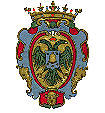 